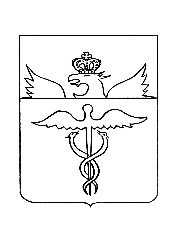 АдминистрацияБутурлиновского городского поселения Бутурлиновского муниципального районаВоронежской областиРаспоряжениеот 23.03.2020 г.№56-рг. БутурлиновкаО временном ограничении приемаграждан и юридических лиц вадминистрации Бутурлиновского городского поселения Бутурлиновского муниципального района Воронежской областиВ связи с угрозой распространения на территории Бутурлиновского городского поселения Бутурлиновского муниципального района Воронежской области новой коронавирусной инфекции (2019-nCoV), в соответствии с распоряжением администрации Бутурлиновского городского поселения от 20.03.2020 №55-р «О мерах по снижению рисков завоза и распространения новой коронавирусной инфекции (2019-nCoV) на территории Бутурлиновского городского поселения Бутурлиновского муниципального района Воронежской области»:1. Ограничить временно на период действия режима повышенной готовности на территории Бутурлиновского городского поселения Бутурлиновского муниципального района Воронежской области (далее – городское поселение) приемы граждан и юридических лиц в администрации Бутурлиновского городского поселения Бутурлиновского муниципального района Воронежской области (далее – администрация).2. Рекомендовать гражданам и юридическим лицам:2.1. Направлять обращения в администрацию и ее должностным лицам попочте на адрес:397500, Воронежская область, г. Бутурлиновка, пл. Воли, 1 и по электронной почте на адрес: buturlin.buturl@govvrn.ru.2.2. Направлять заявления о предоставлении муниципальных услуг через официальный портал Воронежской области в информационно-телекоммуникационной сети «Интернет»либо по почте по адресу, указанному в пункте 2.1 настоящего распоряжения.3. Разместить настоящее распоряжение на официальном сайте органов местного самоуправления поселения в информационно-телекоммуникационной сети«Интернет».4. Контроль исполнения настоящего распоряжения возложить на начальника сектора по управлению делами, организационной и правовой работе администрации Бутурлиновского городского поселения Л.А. Рачкову.Глава администрации Бутурлиновского городского поселения								А.В. Головков